Kiedy zabieg usunięcia błony dziewiczej jest konieczny?Dbasz o swoje zdrowie i edukujesz się w temacie medycyny? Sprawdź zatem czym jest zabieg usunięcia błony dziewiczej i kiedy należy do wykonać.Na czym polega zabieg usunięcia błony dziewiczej?Jeśli przegrodowa tkanka błony dziewiczej nie pęka w sposób naturalny lub podczas stosunku, lekarz może zalecić hymenektomię. Czy zabieg usunięcia błony dziewiczej jest bezpieczny?Hymenektomia - co to takiego?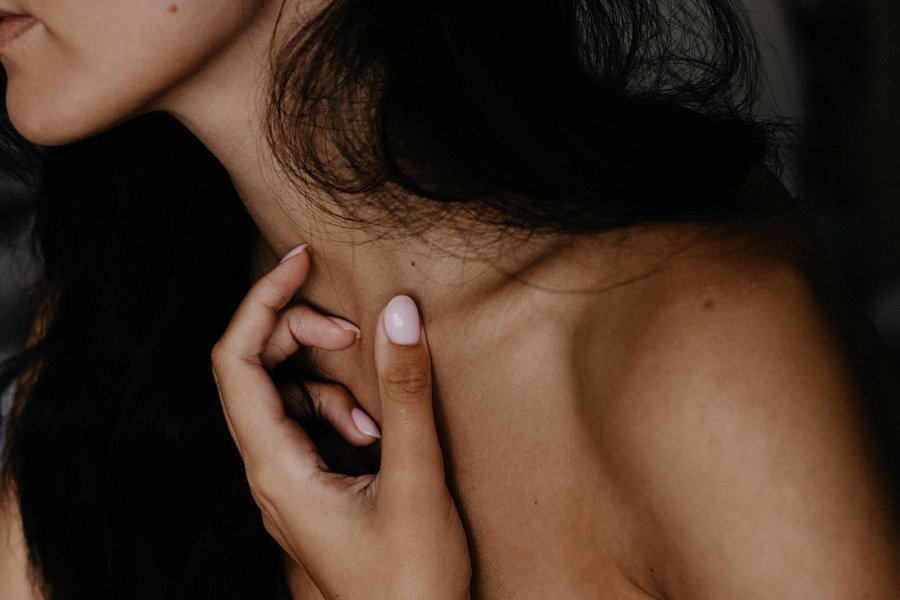 Hymenektomia to prosty zabieg chirurgiczny polegający na usunięciu nadmiaru tkanki błony dziewiczej z otworu pochwy. Lekarze mogą zwykle wykonać zabieg w swoim gabinecie lub przychodni z miejscowym znieczuleniem. Odrętwiają obszar i używają skalpela lub nożyczek chirurgicznych, aby przeciąć tkankę łączącą, a następnie za pomocą szwów zamknąć punkty nacięć. Podczas zabiegu usunięcia błony dziewiczej często lekarz używa szwów, które rozpuszczają się naturalnie, więc nie musisz wracać do kliniki, aby je usunąć.Gdzie można wykonać zabieg usunięcia błony dziewiczej?Najczęstsze przyczyny hymenektomii to poprawa przepływu krwi, wydzielin i tkanek z pochwy podczas menstruacji a także ułatwienie korzystania z tamponu, a zwłaszcza ułatwienie procesu związanego z usuwaniem tamponu, który nasączył krwią menstruacyjną. Zabieg usunięcia błony dziewiczej to także sposób na zmniejszenie bólu lub dyskomfortu związanego z penetracją pochwy podczas stosunku ale również zmniejszenie ryzyka rozwoju infekcji pęcherza, które mogą być związane z nieprzerwaną błoną dziewiczą. Gdzie możesz wykonać bezpiecznie wspomniany zabieg? Między innymi w profesjonalnej klinice Nova Clinica, gdzie zabieg trwa od 20 do 40 minut i odbywa się przy znieczuleniu miejscowym.